Factores a evaluar en un metanalisis ¿Se definió la pregunta claramente? Si ¿Se especifico la condición que se estudia? Si ¿Se especifico la edad de la población y escenario en el cual se realiza? Únicamente menciona la edad de los pacientes, más no el tiempo de exposición ni otros factores asociados. ¿Se especifico la estrategia utilizada en la búsqueda de los artículos? Si ¿Se definieron a priori los criterios de elegibilidad de los artículos? Si, se definió que todos los artículos tuvieran el común denominador de EPT y tabaquismo.¿Fueron apropiados los criterios utilizados para seleccionar los artículos de inclusión?  Si, puesto que las fuentes de búsqueda son revistas y bibliotecas medicas con una estricta selección de los artículos publicados, así como los requisitos que estos mismos deben cumplir. ¿Se evaluó la validez de los artículos incluidos? Si  tanto su OR como su IC¿Fueron los estudios hechos al azar? No especifica. ¿Se identificaron los sesgos de los artículos incluidos? Si se realizo modelo multivariante para los diferentes factores de confusión¿Son los métodos lo bastante explícitos para asegurar  reproductibilidad? No ¿Cuál fue el periodo de publicación evaluado? Publicaciones de enero 1975 a enero del 2003. ¿Se incorporaron metanalisis en diferentes idiomas o solo en ingles? Múltiples idiomas ¿Fue el tamaño de la población suficiente? En teoría si, puesto que fueron incluidas todas las escasas publicaciones que existen respecto al tema en estudio. ¿Fue el tiempo de seguimiento suficiente para dar una conclusión valida? No se puntualiza el tiempo de exposición en cada estudio. ¿Fueron los tratamientos o exposiciones similares? Si, además se realizo estimación agrupada de los riesgos estimados¿Se tiene completa información de los métodos utilizados en cada estudio?  ¿Se tiene información de estudios no publicados? Si, incluso se revisaron las referencias de las referencias de cada artículo. ¿Se realizo una extracción cuidadosa de los datos? Si¿Fueron entrenadas las personas encargadas de extraer los datos? No se especifica, únicamente menciona los programas especializados utilizados para la condensación de los resultados estadísticos. ¿Fueron los encargados de la extracción cegados a las fuentes y los  a autores? No especifica. ¿Fueron los resultados de los estudios de utilidad clínica? No, debido a que son escasas las publicaciones en un largo periodo de años y aun existe controversia sobre el efecto protector  o dañino del tabaco en relación con la EP, además en los poco que se establece una relación de tabaquismo y EPT es mínima la referencia de los casos relacionados y no se puede sustentar completamente esta asociación.¿Pueden los resultados del estudio ser aplicados clínicamente en el manejo de los pacientes? NO¿Cuáles son los beneficios, daños y costos? No se especifica ¿Se realizo una prueba de homogeneidad? Si mediante el método de la chi cuadrada. ¿Se utilizo el análisis de efectos al azar, especialmente si la prueba de homogeneidad fue positiva? Si se realizo un análisis de efectoaleatorio basado en el método descrito por DerSimonian y Laird¿Se proporcionaron los intervalos de confianza del estimado global? Si¿Se determinaron los factores que más influenciaron el resultado? NO¿Se hizo metarregresion? NO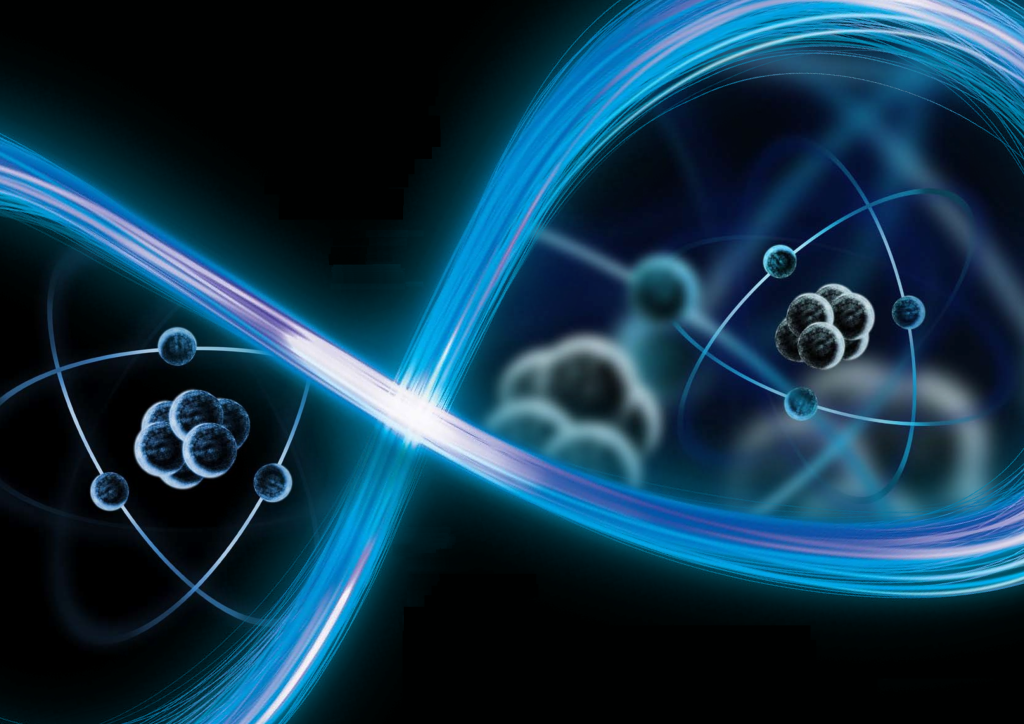 